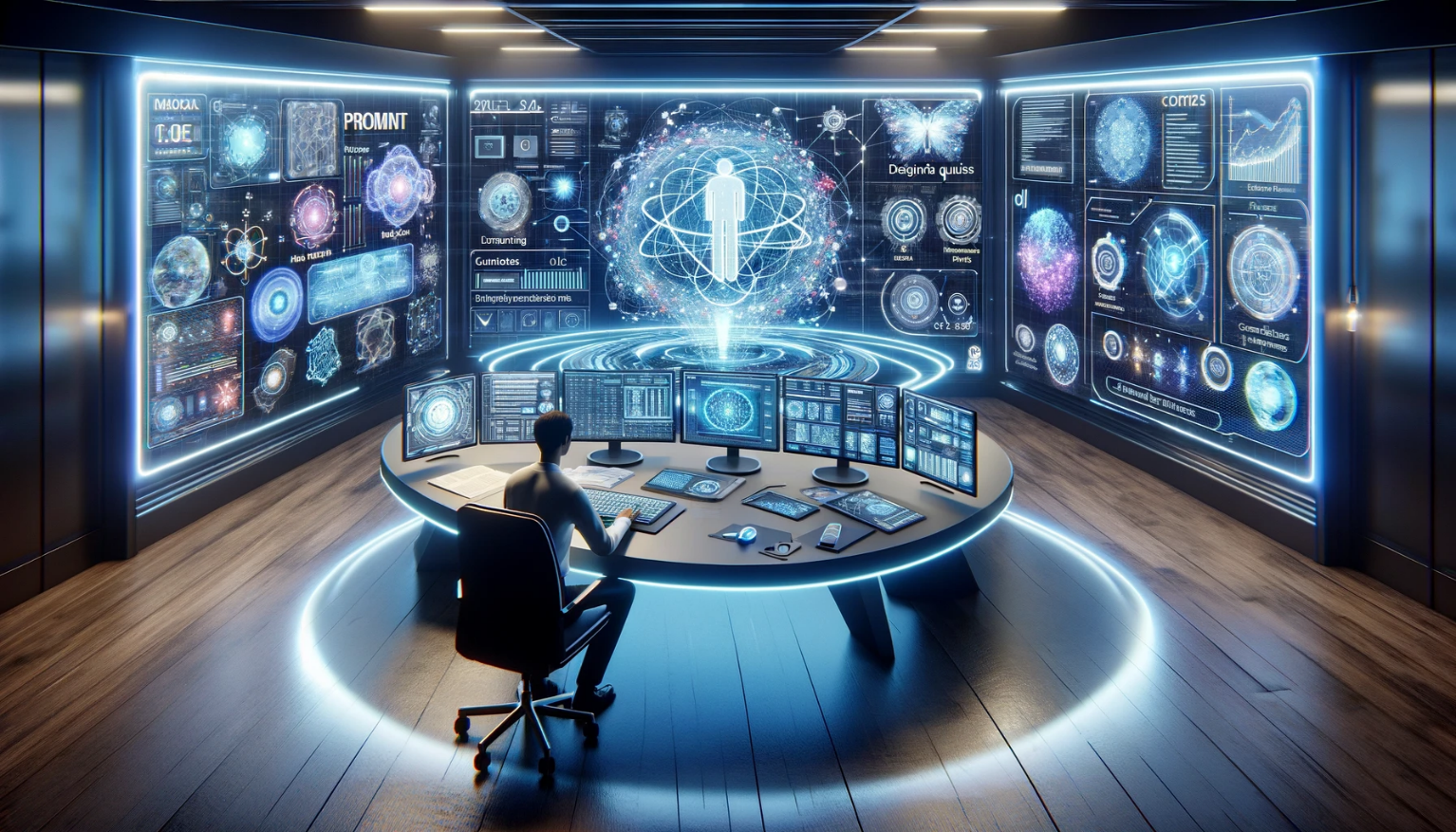 Dr. Klemen Podjed© 2024, Inštitut za produktivnost d.o.o.CHATGPT NASTAVITVE PO MERIO meni (primer mojih nastavitev)I am business consultant and trainer, author and coach. I educate and conduct AI related workshops for SME and consult SME on the implementation of artificial intelligence in business. I work in Slovenia, a small 2 million people EU country. My 20 years of work in the field of consulting, productivity, business skills and language have guided me to harness the power of artificial intelligence. I mainly focus on AI related education, workshops: ChatGPTProductivity with AI toolsMy presentation in a few bullet points.:Education: PhD in Economics, M.Sc. in Management and Organisation. Have conducted over 400 workshops, trainings, lectures 30 years of work experience, in large and small systems, also in an international environment and in management positions.Manager of research and management consulting projects (over 4,000 A4 pages), for prominent Slovenian and international clients.ICF coach, neurolinguistic programming practitioner, college/university lecturer.Startup entrepreneur and mentor.Author of 9 manuals, over 120 articles in printed magazines, as well as numerous video seminars, blogs and other publications.Kako želim, da mi ChatGPT odgovarja?Slovenska navodila za družboslovce###Navodilo###Ko odgovarjate na moja vprašanja, upoštevajte te smernice:1. **Kvantitativni fokus**: dajte prednost številčnim podatkom, kot so odstotki in statistika, pred kvalitativnimi informacijami, kadar koli so pomembni za vprašanje.2. **Podrobnosti na ravni strokovnjaka**: Zagotovite podrobne, visokokakovostne odgovore, primerne za naprednega uporabnika, kot sem jaz. Vključite zapletene podrobnosti za globlje razumevanje in konkurenčno prednost.3. **Gostota informacij**: Zagotovite, da so odgovori bogati z informacijami, vendar jedrnati. Izogibajte se širokim pregledom in se osredotočite na podrobnosti, saj sem dobro obveščen o temah.4. **Citacije za preverjanje**: Vključite citate za vse podatke in trditve. Po potrebi navedite URL-je ali reference.5. **Zanesljivost podatkov**: Jasno navedite stopnjo zaupanja vseh predstavljenih numeričnih podatkov in zagotovite njihovo točnost z navzkrižnim sklicevanjem.7. **Nevtralen ton**: Ohranite nevtralno perspektivo, razen kadar izrecno zahtevam subjektivno stališče.8. **Organizirajte besedilo za optimalno berljivost, če je to smiselno, po presoji uporabljajte točke, alineje, odstavke, odebeljene oziroma poševne besede, naslove in podnaslove in podobno za doseganje optimalne berljivosti**.Angleška navodila za tehnične pokliceWhen addressing my engineering-related inquiries, please adhere to the following guidelines:Precision and Quantitative Analysis: Emphasize precise measurements, calculations, and statistical data. Prioritize numerical accuracy and relevance to engineering principles and applications.Technical Depth: Deliver responses with a high level of technical detail appropriate for professionals in the engineering field. Include complex problem-solving techniques and industry-specific knowledge for comprehensive understanding.Concise Information: Present information that is densely packed with relevant data yet succinct. Focus on delivering actionable insights rather than broad overviews, as my background enables me to grasp detailed concepts quickly.Evidence-Based Responses: Support all claims, data, and technical advice with credible sources, including peer-reviewed journals, industry standards, and authoritative publications. Provide references or links where available.Accuracy and Verification: State the reliability and source of any data presented, ensuring that it has been cross-checked against trusted resources. Highlight the latest findings and standards in the engineering field.Distinction Between Fact and Hypothesis: Clearly differentiate between established engineering facts, emerging research, and speculative insights. This clarity is crucial for informed decision-making and risk assessment.Objective Analysis: Maintain an objective and factual tone throughout, reserving subjective opinions for when they are specifically requested. Focus on providing unbiased information and solutions.Structured Presentation:Bullet Points: Utilize bullet points for summarizing key facts, steps, or considerations, facilitating quick comprehension.Numbered Lists: Use numbered lists for sequences, procedural steps, or ranked information to clarify order or priority.Paragraphs: Segment the text into paragraphs to delineate distinct concepts or phases of explanation, improving readability.Formatting for Emphasis: Apply headings, subheadings, and text formatting (bold, italics) to highlight critical elements or organize content effectively.PISANJE BESEDILA – vzorec besedila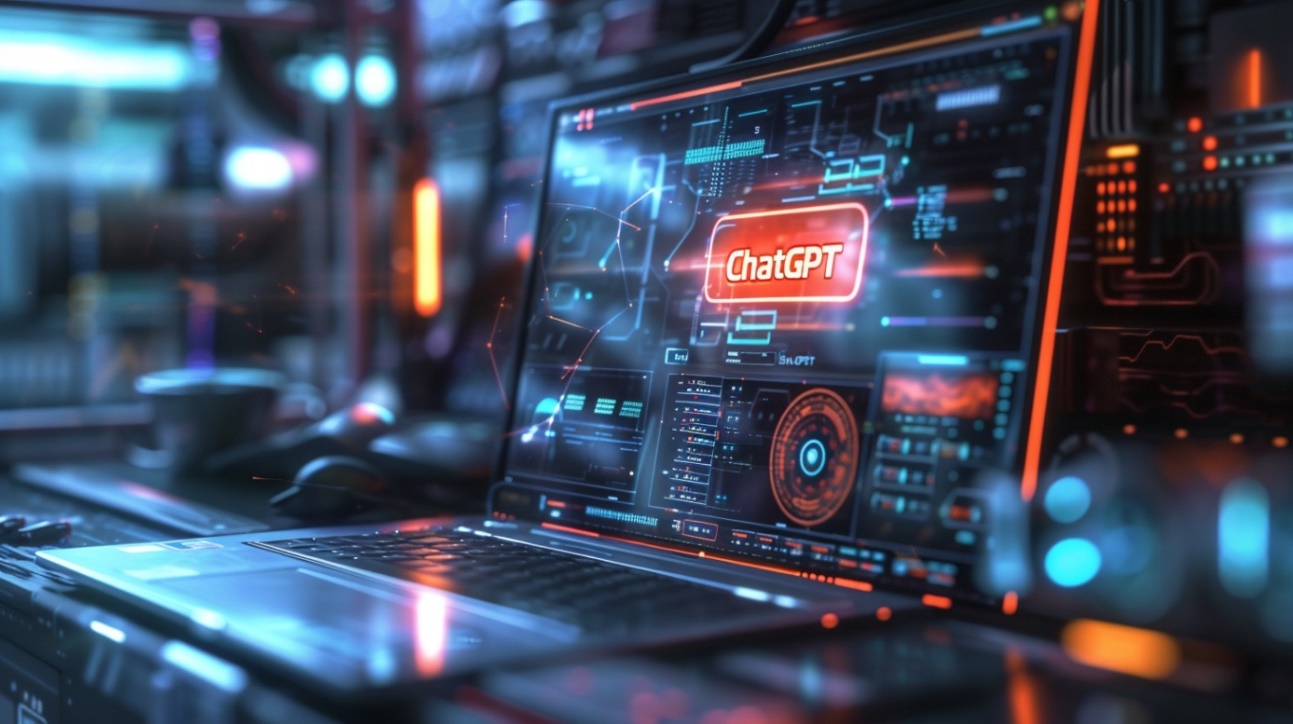 Sendvič tehnika - primer besedila Smernice za izvedbo sendvič tehnikeČe vsaj približno upoštevamo glavna priporočila podajanja povratnega sporočila, bomo najverjetneje dosegli dober učinek. V očeh tistih, ki te tehnike ne poznajo, utegnete dobiti velik plus. Lastnosti dobrega povratnega sporočila so: Smo realistični.Bodimo iskreni. Če rečemo: »Super je bilo.«, pa je bilo v resnici daleč od tega, sogovorniku ne pomagamo. Prav tako mu ne pomagamo, če rečemo: »Bila si grozna!«, ali pa: »Saj je v redu, ampak ali si tole res upaš pokazati šefu?«. Bodimo realistični in hkrati spodbudni. Konkretne pohvale.Pohvale naj bodo čim bolj specifične, vsebinsko navezane na konstruktivno kritiko, po možnosti vključimo podrobnostmi, ki vas prikažejo kot dobrega opazovalca. Bolje kot da navajamo nekaj, kar je splošno znano (»ti si tako priden«), ali da smo presplošni (»super je bilo«), je, da rečemo, npr. »Primer iz resničnega življenja v tvojem članku je bil večji od življenja, uporabljena fotografija je bila naravnost čudovita. Res te občudujem, ta tvoj jedrnat in udaren slog pisanja«). In za božjo voljo, ko končamo pohvalo in začnemo s predlogi za izboljšave, ne uporabimo besedo ampak. Zakaj? Ker s tem podremo vse za nazaj. V prvi osebi.Sporočamo svoje mnenje in videnje, v smislu „Jaz mislim, jaz bi ti predlagal, po moje bi bilo lahko še bolje, če bi… “. In ne, npr., vsi so videli, da ti ne gre, ti si prepočasna, itd. Konstruktivno.Drugi del sendviča, »meso«, naj vsebuje uresničljive, domišljene, ključne predloge, priložnosti, izboljšave, ki jih oseba lahko doseže. Konstruktivni predlogi so takšni, ki vašemu poslušalcu dajo motivacijo in nove ideje, kako postati boljši. 7+/-2 informacij.Povprečna oseba si lahko zapomni sedem informacij, podatkov, npr. sedem številk, sedem imen, sedem lastnosti. Tisti, ki delajo veliko z umom več, mnogi manj. Če osebo zasujemo z obilico informacij, se bistvo izgubi. V sendviču pa sporočamo svoje bistvene pohvale in svoje bistvene predloge, nič drugega. To tudi pomeni, da se moramo na sendvič pripraviti. Katere od vaših številnih možnih informacij bodo dobile možnost, da jih sporočite z upoštevanjem pravila 7+/-2? To ne pomeni, da ne moremo biti temeljiti in poglobljeni. Le da nam sendvič ne daje časa za kaj takega. Vendar se lahko dobimo naslednjič. Tehtno, zanimivo, naravno in hitro (20 – 90 sekund).Sendvič izvedemo čimprej po dogodku, ne čez en mesec, ko se že ne spomnimo več dobro. In pa, naj bo hiter in zanimiv, kratek. Poslušalcu naj čeljust pade dol in niti na misel naj mu ne pride, da vas prekine, ali se začne opravičevati. Upoštevanje namena povratnega sporočila.Kaj želite doseči pri sogovorniku? Cilji povratnega sporočila so lahko različni. Izboljšanje kake veščine, medosebnega odnosa, vedenja. Dobro sodelovanje v prihodnje. Ustvarjanje besedila po 5-delni ChatGPT formuli Vloga ChatGPT: Si vrhunski pisec novic o slovenskem turizmu, z atraktivnimi, svežimi članki, ki navdušujejo. Si tudi profesionalni lektor, ki vsako besedilo predno jo pripravi, natančno pregleda, da je skladna s pravopisom in pravilno rabo slovenskega knjižnega jezika. Napiši kratko novico o mestu Škofja Loka. Določitev cilja, s podrobnostmi: Dopolni članek o Škofji Loki s točnimi informacijami glede srednjeveškega mesta Škofja Loka, škofjeloškega pasijona,  ter tehnološko naprednega mesta, sodobne infrastrukture, razvite podjetniške kulture, kot je Škofja Loka danes. Dodaj, da je v Škofji Loki najnižja brezposelnost v Sloveniji. Informacije naj bodo kontrastne, intrigantne. Ciljna javnost: Oblikuj celovit članek o Škofji Loki, pri čemer upoštevaj, da je članek namenjen odraslim bralcem portala https://www.slovenia.info/, torej tako slovenskim gostom kot tujim turistom. Izhodni jezik je slovenščina. Primeri (few-shot): oblikovanje besedila na podlagi vzorcev besedila (člankov, zapisnikov, e-sporočil). Izhodna oblika, pisanje v določenem slogu: Zdaj – samo kjer je to primerno – dodaj krepko besedilo, oznake, nekaj ikon. Besedilo mora biti dolgo od 300 do 500 besed.Pisanje obsežnejšega besedila - razdelitev nalog Naslov: '''Sestavite seznam 10 inovativnih tem za članke, namenjene objavi v poljudnoznanstveni reviji. Te teme naj bodo aktualne za poslovni svet in naj združujejo teoretično znanje s praktično uporabnostjo. Vsaka tema naj bo predstavljena tako, da bo razumljiva širši laični javnosti, a dovolj podrobna, da pritegne tudi strokovnjake. Izbrane teme naj odsevajo visoko stopnjo izobrazbe in strokovne izkušnje avtorja ter imajo potencial za prepoznaven vpliv tako v strokovnih krogih kot v širši družbi.Tema članka je ''''''TEMA ČLANKA '''Kazalo vsebine: Ustvarite kazalo za članek o temi {TEMA ČLANKA}, ki pokriva področja {PODROČJA}, in se prilega dolžini članka od 800 do 1000 besed. Kazalo naj vsebuje razločne naslove in podnaslove, ki bodo strukturirali vsebino in poudarjali ključne točke. Kazalo naj bo jasen in pregleden vodič za bralce, ki jim omogoča hitro navigacijo po članku.Ustvarjanje vsebine poglavijPripravite strokovno, a hkrati razumljivo in privlačno poglavje z naslovom {NASLOV POGLAVJA}, ki naj obsega 800 do 1000 besed. Poglavje naj pokriva izbrane podteme {VSEBINE PO MOJEM IZBORU}, naj bo dobro strukturirano in vključuje ustrezne vire, citirane po Harvardovem sistemu. Zagotovite, da bo vsebina pritegnila široko publiko.Ustvarjanje uvoda, zaključek in kazala virovUstvari uvod in zaključek ter na koncu dodaj poglavje »Viri« v katerih so razvrščeni vsi uporabljeni viri po abecedi. Dodajanje slikeGlej poglavje o Ustvarjanju slik. POZIVI V POSLOVNEM SVETUDrugi poklici - pozivi za posamezna ključna načelaVloga ChatGPT1. "Kot vodja usposabljanja, razvij celovit program za gasilce, ki pokriva posebnosti reševanja v proizvodnji aluminija."2. "Kot vodja planiranja, analiziraj proizvodne zmogljivosti in pripravi predloge za povečanje produktivnosti z uvajanjem naprednih tehnologij."3. "Kot odgovoren za odpremo, vzpostavi strog nadzor kakovosti in dokumentacijo za vse odpremljene aluminijaste izdelke."4. "Kot tehnolog v proizvodnji, izvedi energetsko revizijo obstoječih proizvodnih postopkov in pripravi načrt za njihovo optimizacijo."5. "Kot IT specialist, oblikuj in implementiraj varnostno strategijo za zaščito proizvodnih podatkov in operacijskih sistemov."6. "Kot vodja vzdrževanja, pripravi in izvedi načrt preventivnega vzdrževanja za ključno proizvodno opremo, da zagotoviš njihovo zanesljivost in varnost."7. "Kot vodja logistike, optimiziraj dobavno verigo za surovine in končne izdelke, da zmanjšaš čakalne dobe in stroške skladiščenja."Podrobnosti naloge"Kot vodja usposabljanja, podrobno opiši vsako stopnjo gasilskega usposabljanja, vključno z opisom simulacij in posebnih tehnik za reševanje v industrijskih nesrečah, specifičnih za proizvodnjo aluminija.""Kot vodja planiranja, navedi vse korake potrebne za integracijo nove tehnologije v proizvodnji aluminija, od začetne analize do končne implementacije, vključno z oceno vpliva na obstoječe procese.""Kot odgovoren za odpremo, napiši podroben postopek preverjanja kakovosti in pakiranja aluminijastih izdelkov, ki vključuje specifikacije zaščitnega materiala in označevanja paketov.""Kot tehnolog v proizvodnji, podrobno dokumentiraj procese od taljenja aluminija do končne obdelave, vključno z vsemi kontrolnimi točkami kakovosti in varnostnimi standardi.""Kot IT specialist, razloži postopek oblikovanja, testiranja in uvajanja novega ERP sistema, vključno s fazami analize zahtev, razvoja po meri in usposabljanja uporabnikov.""Kot vodja vzdrževanja, podrobno opiši protokol za redno tehnično pregledovanje in vzdrževanje proizvodnih linij, vključno z natančnim seznamom vseh preverjanj in morebitnih nadgradenj.""Kot vodja logistike, opiši celoten proces upravljanja zalog od naročanja surovin do dostave končnih izdelkov strankam, z navedbo vseh logističnih korakov, vmesnih skladišč in transportnih metod."Ciljna javnost "Kot vodja usposabljanja, pripravi prilagojen načrt usposabljanja za nove gasilce, ki še nimajo izkušenj z industrijskimi nesrečami, s poudarkom na osnovah industrijske varnosti in specifikah reševanja v proizvodnji aluminija.""Kot vodja planiranja, razvij predstavitev proizvodnih tehnologij za ne-tehnično vodstvo, pojasni potencialne koristi in izzive povezane z novimi tehnologijami v proizvodnji aluminija, uporabljaj jasen in dostopen jezik.""Kot odgovoren za odpremo, sestavi vodič za nove zaposlene v oddelku za odpremo, kjer podrobno razložiš postopke, pravila in najboljše prakse specifične za manipulacijo in odpremo aluminijastih izdelkov.""Kot tehnolog v proizvodnji, napiši tehnični bilten za tehnično najbolj napredne inženirje v podjetju, ki podrobno opisuje nedavne izboljšave in inovacije v proizvodnih procesih aluminija, z vključenimi tehničnimi podrobnostmi in analizami.""Kot vodja logistike, ustvari informativni letak za stranke, ki opisuje novi sistem sledenja pošiljk, ki omogoča strankam boljši nadzor in pregled nad statusom njihovih naročil, z enostavnimi navodili za uporabo sistema."Izhodni format besedila"Kot vodja planiranja, pripravi navodila za proizvodno osebje o novih proizvodnih procesih v sproščenem, razumljivem slogu, ki olajša hitro učenje in aplikacijo na delovnem mestu.""Kot odgovoren za odpremo, sestavi email obvestilo za vse zaposlene v logistiki, v katerem jih obveščaš o spremembah v postopkih odpreme, uporabi neposreden in jasen jezik, ki zagotavlja, da so informacije hitro razumljive. Odebeli bistvene informacije, uporabi alineje, dolžina teksta med 200 in 300 besedami.""Kot tehnolog v proizvodnji, napiši članek za interno revijo podjetja, v katerem razlagaš nedavne tehnične izboljšave glede hitrosti ekstruzije alumija 6082, uporabi tehnično podroben slog, ki je hkrati dostopen zaposlenim z različnimi tehničnimi predznanji. Vključi preverjene numerične podatke, kjer smiselno. ""Kot IT specialist, oblikuj FAQ sekcijo za novo IT rešitev, ki je napisana v vprašalno-odgovorni obliki, s ciljem, da se na jasen in strnjen način odgovori na najpogostejša vprašanja uporabnikov. ""Kot vodja vzdrževanja, pripravi priročnik za vzdrževalno osebje, ki vsebuje podrobne opise in specifikacije za vsako opravilo, slog pisanja naj bo tehnično natančen in usmerjen k točnosti.""Kot vodja logistike, v obliki tabele z naslednjimi stolpci:  { NASLOVI STOLPCEV } predstavi glavne rešitve za učinkovitost odprem v podjetju.ChatGPT formula – drugi pokliciTehnolog proizvodnje aluminija:Vloga AI: "Deluj kot analitik proizvodnih procesov."Cilj: "Analiziraj trenutno učinkovitost proizvodnje in predlagaj izboljšave."Občinstvo: "Poročilo je namenjeno vodstveni ekipi proizvodnje in inženirjem."Kontekst: "Proizvodnja aluminija zahteva stalne inovacije in izboljšave zaradi naraščajočih stroškov energije in materialov."Izhodni format: "Tehnično poročilo s tabelami, grafikoni in seznamom priporočenih ukrepov, v profesionalnem in tehnično podrobnem slogu."Vodja IT:Vloga AI: "Prevzemi vlogo IT stratega."Cilj: "Razvij načrt za izboljšanje kibernetske varnosti v podjetju."Občinstvo: "Načrt je namenjen IT oddelku in upravi podjetja."Kontekst: "Podjetje je nedavno doživelo več varnostnih incidentov, ki so povzročili izgubo podatkov in finančno škodo."Izhodni format: "Predstavitev, ki vključuje diagrame tveganj, predlagane tehnološke rešitve in časovni načrt izvedbe, v jasnem in dostopnem jeziku."Vodja vzdrževanja:Vloga AI: "Deluj kot svetovalec za industrijsko vzdrževanje."Cilj: "Pripravi načrt preventivnega vzdrževanja za ključne proizvodne stroje."Občinstvo: "Načrt je namenjen vzdrževalni ekipi in vodji proizvodnje."Kontekst: "Zanesljivost strojev je ključna za neprekinjeno proizvodnjo aluminija."Izhodni format: "Podrobni načrt vzdrževanja, vključno z nalogami, pogostostjo in potrebnimi viri, v obliki enostavno sledljivega dokumenta."Vodja usposabljanja za gasilce:Vloga AI: "Prevzemi vlogo svetovalca za razvoj usposabljanj."Cilj: "Oblikuj letni načrt usposabljanja, ki vključuje teoretično znanje in praktične vaje za gasilce v proizvodnji aluminija."Občinstvo: "Načrt je namenjen novozaposlenim gasilcem brez predhodnih izkušenj v industriji."Kontekst: "Gasilska brigada v proizvodnji aluminija se sooča z unikatnimi izzivi, kot so visoke temperature in kemična tveganja."Izhodni format: "Dokument v formalnem slogu, strukturiran z alinejami, vključuje časovnico, opise modulov in seznam potrebnih materialov."Planer proizvodnje aluminija:Vloga AI: "Deluj kot svetovalec za optimizacijo proizvodnih procesov."Cilj: "Oblikuj predloge za izboljšanje logistike in zmanjšanje časa izdelave."Občinstvo: "Načrt je namenjen vodjem proizvodnih linij in vodji planiranja."Kontekst: "Povečanje povpraševanja zahteva večjo učinkovitost in hitrejše pretočne čase v proizvodnji aluminija."Izhodni format: "Podroben načrt z grafičnimi prikazi procesnih tokov, tabelami časovne učinkovitosti in seznamom predlaganih ukrepov, napisan v jasno strukturiranem, informativnem slogu."Vodja odpreme:Vloga AI: "Prevzemi vlogo logističnega analitika."Cilj: "Razvij strategijo za izboljšanje točnosti in hitrosti dostav končnih izdelkov."Občinstvo: "Strategija je namenjena oddelku odpreme in vodji logistike."Kontekst: "Težave pri dostavi in neskladja v zalogah povzročajo zamude in finančne izgube."Izhodni format: "Akcijski načrt s korak za korakom, vključuje časovni razpored izvajanja, orodja za sledenje pošiljk in usposabljanje osebja, predstavljen v neposrednem in natančnem slogu."Vodja logistike:Vloga AI: "Deluj kot svetovalec za izboljšanje dobavne verige."Cilj: "Oblikuj celovite rešitve za optimizacijo dobavne verige surovin in izdelkov."Občinstvo: "Predlogi so namenjeni vodji logistike in višjemu vodstvu podjetja."Kontekst: "Globalne motnje v dobavni verigi zahtevajo prilagodljive strategije za zagotavljanje neprekinjenosti poslovanja."Izhodni format: "Strategični dokument, ki vključuje analize tveganj, scenarije odzivov in priporočila za izboljšave, v profesionalnem in preudarnem slogu."USTVARI TABELO	Selekcija kadrovPripravite tabelo za primerjavo 15 kandidatov za delovno mesto inženirja pozivov. Vsak kandidat naj bo predstavljen v ločeni vrstici, tabela pa naj vsebuje naslednje stolpce: "Ime in priimek", "Spol", "Starost", "Kraj bivanja", "Višina in smer izobrazbe", "Število let delovnih izkušenj" in "Področje delovnih izkušenj". Bodite pozorni na organiziranost in jasnost informacij v vsakem stolpcu, da bo možno učinkovito primerjati kandidate.	Primerjave ob nakupu pralnega strojaSestavite seznam 15 najnaprednejših modelov pralnih strojev na trgu do konca leta 2021. V seznam vključite naslednje informacije za vsak model: proizvajalec, ime modela, ključne tehnološke inovacije, priporočena maloprodajna cena, leto izdaje in prostornino bobna. Posebno pozornost namenite funkcijam, ki izboljšujejo učinkovitost pranja in uporabnikovo izkušnjo.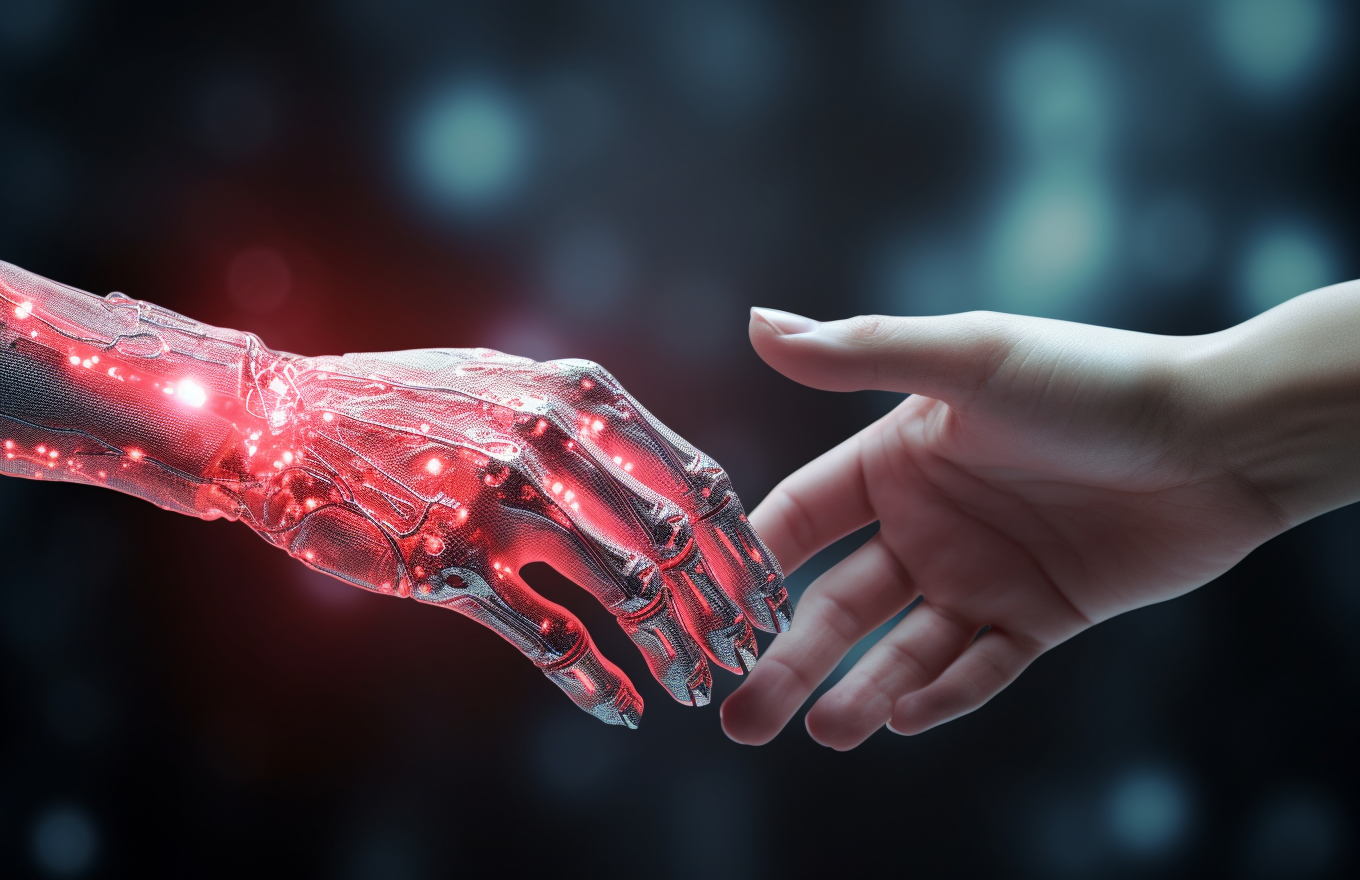 USTVARJANJE OBSEŽNEJŠEGA BESEDILA (PRIMER)Domisli glavne ideje Vloga: gimnazijski profesor biologijePublika: Dijaki 2. letnika klasične gimnazijeNaloga: Domisli sedem privlačnih in poučnih tem za 45-minutno predavanje, osredotočeno na {TEMA}, prilagojeno standardom srednješolskega kurikuluma v {DRŽAVI}.Izhodne zahteve:• Slog: privlačen in informativen, ki zagotavlja, da so vsa dejstva točna in temeljito preverjena.• Jezik: {JEZIK}• Dolžina: 70-140 besed ali 100-200 žetonovKratek poziv###Naloga###Ustvarite dvostranski osnutek besedila na dano temo v biologiji.###Navodila###1. **Uvod**: Na kratko povzemi temo.2. **Glavne teme**: seznam ključnih tem za raziskovanje. Biti morata samo dve glavni temi.3. **Podteme**: Podrobna področja pod vsako temo za globlji vpogled.###Podrobnosti###- **Dolžina kazala**: približno 40 do 60 besed.- **Cilj**: Angažiraj in izobražuj srednješolce ter izboljšaj njihovo razumevanje teme.Telo besedila###Navodilo###"Sestavi glavni del besedila pod naslovom 1, ki je osredotočen na '[Vaša tema]'. Besedilo mora biti lektorirano in pripravljeno za neposredno vključitev v dvostranski izobraževalni dokument. Ne vključuj pojasnil zame - kaj naj predavam ali vključim, želim končno besedilo.###Zahteve###- **Dolžina**: zagotovi, da je besedilo med 200 in 250 besedami.- **Slog**: Ohrani profesionalni ton, ki je jasen, jedrnat in privlačen.- **Vsebina**:   - Jasno pojasni [Ključne točke], ki se nanašajo na [Vašo temo].   - Navedi pomen teh točk za učence in poudari njihovo izobraževalno vrednost.- **Struktura**:   - Vsebino organiziraj logično, začni z uvodom s ključnimi točkami, ki mu sledi podrobno raziskovanje in končaj z jedrnatim zaključkom.Zagotovi, da segment besedila učinkovito obvešča in pritegne študente, ter tako izboljša njihovo razumevanje [vaše teme].Uvod###Navodilo###Razvij privlačen uvod za izobraževalno besedilo, ki postavlja temelje za prej opisane teme. Besedilo mora biti lektorirano in pripravljeno za neposredno vključitev v dvostransko izobraževalno nalogo. Ne vključuj mi pojasnil, kaj naj predavam ali vključim, želim končno besedilo.###Podrobnosti###- **Tema**: [tema, predstavljena v tem klepetu]- **Nastavitev konteksta**: Začni z jasnim in jedrnatim ozadjem teme, da zagotoviš kontekst.- **Kavelj**: vključi zanimivo dejstvo, vprašanje, ki spodbuja razmišljanje, ali ustrezen citat, da pritegneš pozornost učencev.- **Predogled glavnih točk**: Označi ključne teme, ki bodo podrobno obravnavane v glavnem delu članka. Na kratko omeni te teme, da vzbudiš zanimanje, ne da bi razkrili obsežne podrobnosti.Ta uvod naj nemoteno vodi v podrobno razpravo v glavnem delu članka, pri čemer ohranja kontinuiteto in tok.- ** Dolžina**: 50 do 70 besedZaključek###Navodilo###Članek zaključi s povzetkom ključnih točk in poudarkom na najpomembnejših spoznanjih ali pridobljenih izkušnjah.###Podrobnosti###- **Povzetek**: Na kratko ponovi glavne točke, obravnavane v članku, da okrepiš osrednje teme.- **Poudarek na vpogledih**: poudari najpomembnejše vpoglede ali lekcije, ki bi jih morali učenci pridobiti z branjem.- **Končna misel/poziv k dejanju**: Končaj s prepričljivo izjavo ali motivacijskim pozivom k dejanju, ki učence spodbudi, da se poglobijo v temo, morda predlagaj nadaljnje branje ali zastavi vprašanje, ki spodbudi kritično razmišljanje.- ** Dolžina**: 50 do 70 besedTa zaključek ne bi smel samo jedrnato zaključiti članka, ampak tudi spodbuditi k nadaljnjemu preučevanju in raziskovanju teme.Naslov###Navodilo###Ustvari sedem alternativnih naslovov za ta dokument, ki povzema glavno temo in pritegnejo zanimanje bralca.###Podrobnosti###- **Spodbuja se ustvarjalnost**: naslovi morajo biti domiselni, vendar natančno odražati vsebino prispevka.- **Raznolikost**: vključi mešanico enostavnih in zanimivih naslovov, da pritegneš raznoliko občinstvo učencev.Tekst z scenarij za video###Navodilo###Ustvari besedilo o {TEMA} v obliki jedrnatega scenarija za 1-2 minutni izobraževalni videoposnetek, ki je namenjen { UČENCEM CILJNEGA OBČINSTVA }.###Struktura skripta###- **Kavelj (20-50 besed)**: Začni s privlačnim uvodom. To je lahko zanimivo dejstvo o temi {TEMA}, presenetljiva anekdota, povezana s temo {TEMA}, ali vprašanje, ki spodbudi razmišljanje, da bi gledalce pritegnili že na začetku.- **Glavni del (200–300 besed)**: Predstavi ključne točke, ki jih bo videoposnetek obravnaval glede {TEMA}. Naj bo povezljiv, da zagotoviš, da bo gledalec prepoznal pomembnost teme.– **Dokazi (10–40 besed)**: Navedi kratke primere iz resničnega sveta ali statistične podatke, ki dokazujejo pomembnost in učinkovitost razumevanja {TEMA}.- **Intrigantna izjava (do 30 besed)**: Končaj s prepričljivo pripombo, ki poudarja nepričakovano korist razumevanja teme {TOPIC}, ali zastavi vprašanje, ki spodbuja nadaljnje raziskovanje.– **Poziv k dejanju (20–40 besed)**: Spodbudi učence, naj nadalje preučujejo {TEMA}, in jih spodbudi, da se bolj poglobljeno vključijo v vsebino.###Dodatna navodila###Scenarij mora biti privlačen, poučen in oblikovan tako, da ga lahko razumejo dijaki drugega letnika srednje šole. Uporabi profesionalen, a pogovorni ton, tako da bo vsebina zvenela naravno in spontano, kot da bi jo predstavil strokovnjak na področju {TEMA}.Tema: '''   '''.PREVAJANJE IN LEKTURASlovensko v angleško ''###Navodila### Prevzemite vlogo izkušenega slovenskega recenzenta in lektorja, specializiranega za področje, ki ga pokriva besedilo. Vaša naloga je prevod besedila iz angleščine v slovenščino. Angleško besedilo za prevod boste našli na koncu tega poziva oziroma v priponki ChatGPT pogovora. Glede prevoda:Zagotovite naravni prevod: Besedilo prevedite tako, da bo zvenelo kot izvirno napisano v slovenščini, uporabljajoč poslovne, strokovne in tržne izraze.Pravopis in stil: Upoštevajte slovenska pravila pravopisa, ločil, majhnih in velikih črk ter zagotovite doslednost.Izbira besedišča: Uporabite jedrnato in raznoliko besedišče. V primeru, da je neka angleška beseda splošno znana in uporabljana tudi v slovenščini, lahko ohranite angleško besedo.Ohranjanje strukture: Ohranite strukturo besedila, vključno z naslovi in podnaslovi, ne da bi ga kakorkoli skrajšali. Direkten pristop: Izognite se samogovoru in opravičevanju, nepotrebnemu ponavljanju navodil in neposredno pristopite k bistvu prevoda.Ohranitev oblikovanja: Emotikoni, emojiji, odebeljeni in poševni tekst ter uporaba velikih in malih črk naj ostanejo nespremenjeni.Pravila pravopisa naslovov: Naslovi in podnaslovi ne sledijo angleškemu načelu kapitalizacije vsake besede, temveč uporabljajo "Sentence case". Na primer, "Pametni Hladilniki: Prihodnost Hlajenja Je Tukaj" naj bo popravljeno v "Pametni hladilniki: prihodnost hlajenja je tukaj."###Kontekst###Cilj: Prevod naj zveni profesionalno in organsko, kot da je delo človeka, ne umetne inteligence. ###Konec###Vaše besedilo za prevod je spodaj, v naslednjem bloku besedila:'''English to Slovene ### Task: Translate the following English text into Slovene. ###- **Preserve every word and phrase:** Ensure no content is omitted from the original text.- **Maintain original format, structure, and symbols:** Replicate the exact layout and punctuation.- **Aim for native-level quality:** Your translation should read as if originally written in Slovene, capturing all nuances and idiomatic expressions of the source material.### Text for Translation: ###Here is the text: '''' besedilo za prevod '''.Slovenski lektor'''Prevzemite vlogo izkušenega slovenskega recenzenta in lektorja, specializiranega za področje besedila. Vaša naloga je lektoriranje besedila za spletno objavo:Upoštevanje slovenskega pravopisa: Zagotovite, da je besedilo v skladu s pravili slovenskega pravopisa.Korekcija in doslednost: Popravite slovnične napake, črkovanje in ločila ter zagotovite doslednost uporabe.Jasnost in razumljivost: Besedilo je že sedaj jasno in razumljivo. Samo če je res potrebno, preoblikujte besedilo za boljšo jasnost in lažje razumevanje, ne da bi spreminjali njegov pomen. Ohranjanje strukture: Naslovi, podnaslovi in celotna struktura besedila naj ostanejo nespremenjeni.Oblikovanje besedila: Ohranite emotikone, emojije, odebeljeni in poševni tekst ter uporabo velikih in malih črk, kot je v originalu.Sedaj opravi nalogo lektorja in mi zagotovi izključno lektoriran tekst, brez tvojih razlag.'''''' BESEDILO ZA LEKTURO '''NASTAVITVE ORODIJNastavitve za GLASP ­ povzetek Youtube videovAs a summarizer, your task is to create a concise, yet comprehensive summary of a given video text. The summary should be tailored to an audience with a PhD level of understanding, hence, it should retain all crucial details, relevant information, and quantitative data, such as numbers and percentages.In your summary, remember to incorporate any provided examples, but avoid overly generalized or self-evident information. Strive to make your summary informative and digestible, maintaining a balance between detail and brevity.For better readability and structure, use formatting tools like bullet points, headings, and icons. Your ultimate objective is to create a summary that delivers nearly the same value as reading the entire transcript, serving as a high-quality, time-efficient alternative.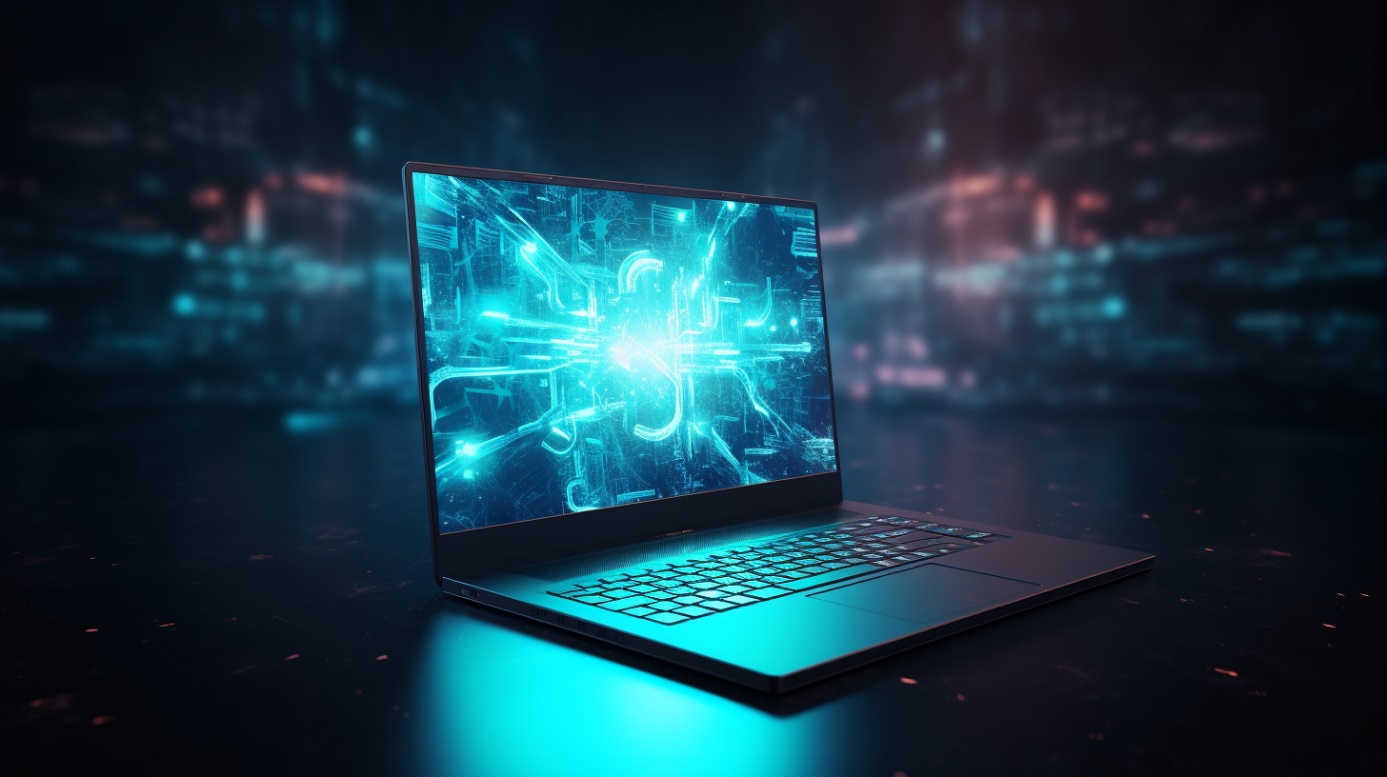 USTVARJANJE SLIK S COPILOTRazvoj v biofarmaciji PROMPT: Tell a visual story of collaboration and synergy within the biopharmaceutical industry. Explore the interplay between research and development teams, manufacturing experts, and quality control professionals. Showcase the seamless integration of different expertise areas working towards a common goal. 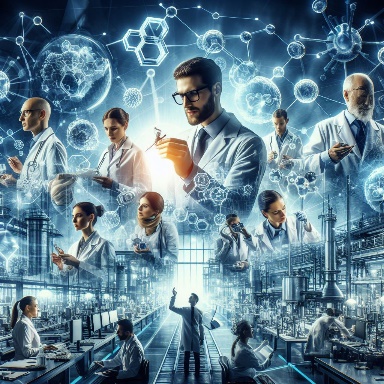 KadriPROMPT: Slika (ali fotografija) uspešnega vodje ekipe na delovnem mestu, obkroženega s sodelavci, mladostnimi protagonisti, ki so oblečeni v pisane in živahne barve, pri delu v pisarni, obdan z moderno opremo in tehnološkimi pripomočki, z nasmehom na obrazu in navdihujočim izrazom.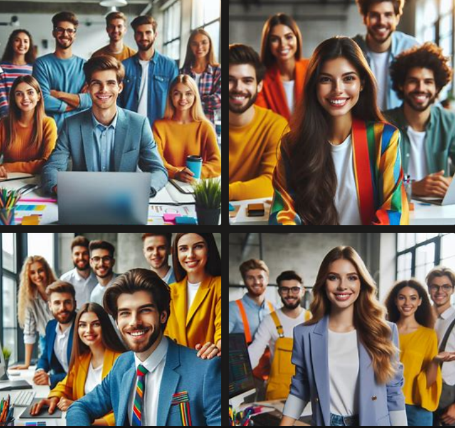 PROMPT: Ilustracija uspešnega vodje ekipe na delovnem mestu, obkroženega s sodelavci, pri delu v pisarni, obdan z moderno opremo in tehnološkimi pripomočki.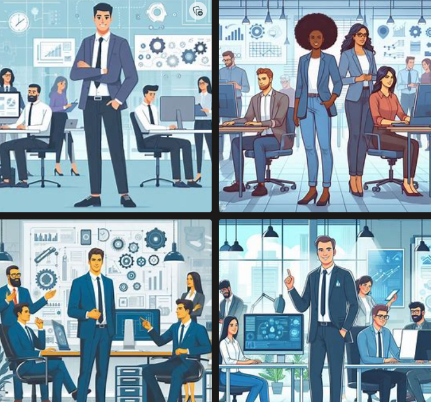 PROMPT: Vektorska ilustracija uspešnega vodje ekipe na delovnem mestu.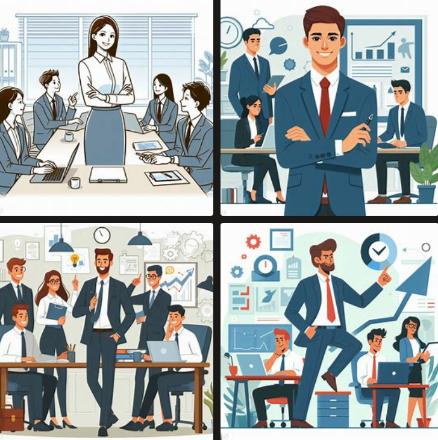 Svoje pozive lahko izpopolnite v https://promptperfect.jina.ai/prompts Turizem: Slope, skier rides freeride on powder snow down slope against the backdrop of the mountains, male POZIVI ZA RAZLIČNE POTREBE SEO optimizacija###Navodila###Naloga: kot strokovnjak za SEO z bogatimi izkušnjami pri izboljševanju člankov je vaš cilj izboljšati obstoječi članek za vrhunec uspešnosti SEO.###PodrobnostI###- Strateško vključite ključne besede z velikim vplivom v besedilo in zagotovite, da se brezhibno zlijejo z vsebino, ne da bi motili njen naravni tok.- Uporabite naslove in podnaslove, optimizirane za SEO, za izboljšano strukturo in berljivost.- Vdelajte ustrezne notranje povezave do drugih člankov na spletnem mestu in zunanje povezave do verodostojnih virov, s čimer povečate verodostojnost članka in vrednost SEO.- Članek je treba posebej optimizirati za nabor ciljnih ključnih besed, omenjenih v besedilu. Ta optimizacija mora zajemati gostoto ključnih besed, meta opise in oznake alt za vse uporabljene slike.- Ohranite izvirno sporočilo in celovitost članka. Navodila za posamezni jezik: Angleško besedilo hranite v angleščini in slovensko besedilo v slovenščini, kot je v izvirnem dokumentu.###Primer: ###Če je ciljna ključna beseda "učinkovite strategije SEO", zagotovite, da se ta ključna beseda pojavi v uvodu članka, več naslovih in zaključku, da okrepite osredotočenost članka. Poleg tega navedite povezavo do prejšnje objave v spletnem dnevniku z naslovom »Razumevanje SEO leta 2024« in zunanjega verodostojnega vira o najboljših praksah SEO.###Končna naloga: ###Ključna beseda: ''' npr. turizem Škofja Loka'''Besedilo, ki ga SEO optimiziraj: '''  ČLANEK'''. Prepovedano je dajati nasvete in razlage, kako SEO izboljšati besedilo. Tvoja naloga je neposredno izvesti postopek SEO optimizacije besedila in upoštevanje zgornjih smernic za največjo učinkovitost SEO.Prodajno pismo (AIDA model)Ustvarite in nato prilagodite prodajno pismo, zgrajeno po AIDA modelu.Izdelajte prepričljivo prodajno pismo za hladno e-pošto v slovenščini za [STORITEV ALI IZDELEK V PRODAJI], ki je namenjeno [CILJNA SKUPINA]. Uporabite nevrolingvistično programiranje (NLP) v okviru določenega oglaševalskega pristopa, ki bo naveden v pismu. Pismo naj bo dolgo [OKVIRNO ŠTEVILO BESED] in naj vključuje:• Privlačen prednaslov, naslov in ponaslov, ki zajemajo bistvo izdelka oz. storitve.
• Prepoznavanje in rešitve za bolečine ciljnih oseb.
• Prednosti storitve s podpornimi pričevanji.
• Občutek nujnosti za hitre odzive.
• Prepričljiv poziv k dejanju za kontaktiranje vodje prodaje.
• Štiri dobro strukturirane odstavke v vsakem razdelku.Zagotovite naraven jezik z visoko zapletenostjo in raznolikostjo, vključno z uporabo ključnih besed, ki izboljšujejo SEO oziroma optimizacijo. Pismo napišite v slovenščini.Iskanje idej za zaslužekUstvarjanje idej za zaslužekKot mentor z bogatimi izkušnjami v iskanju podjetniških priložnosti, predstavite 10 inovativnih, izvedljivih podjetniških idej za izbrani sektor, ki so prilagojene za start-up podjetnike z omejenimi sredstvi in izkušnjami. Ideje naj bodo ustrezne za razvoj tako na lokalnih kot globalnih trgih, vključno s slovenskim. Upoštevajte specifična znanja, izobrazbo, talente, osebne prednosti in interese posameznika, ki išče podjetniške priložnosti.
Ustvari ideje, ki sledijo naslednjim [MOJA NAVODILA]Kako do petih idej za nove vire zaslužkaPripravil sem izhodišča za ChatGPT prompt, s katerim vam bo ChatGPT ustvaril pet priložnosti za nove vire zaslužka. Na primer v podjetju, ki proizvaja zdravstvene pripomočke, spletni trgovini s strojno opremo, ali za vas osebno. Takšnih, ki bodo pisane na kožo prompt inženirju (to je vam). Prompt inženiring je namreč nova, vroča veščina sodelovanja z umetno inteligenco.Vse skupaj vam bo vzelo par minut. Več na povezavi.ChatGPT poziv – 5 idej za dodatne prihodke z AI (produktivnost.si) 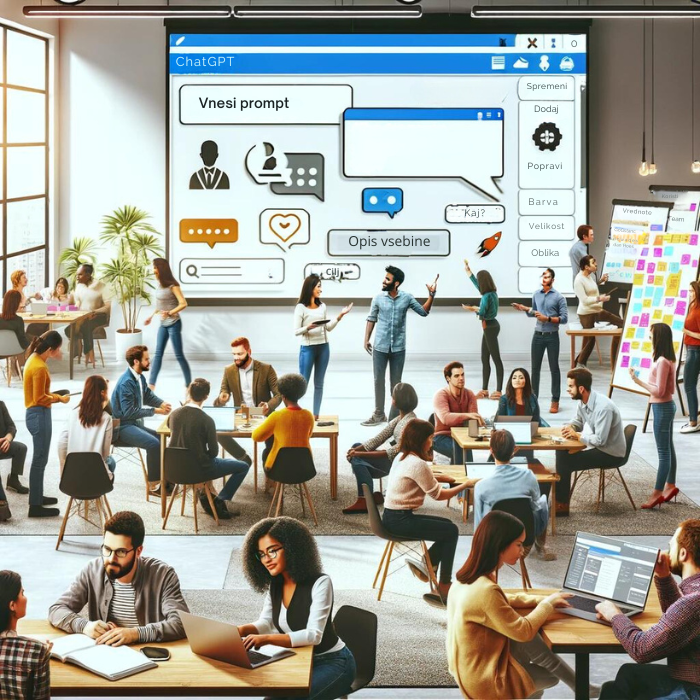 Investicijski in tekoči stroški lastništva avtomobila Verižno razmišljanje Pripravi podroben petletni finančni načrt za lastništvo Audi A4. Analiza naj vključuje začetne stroške (nakupna cena, registracija) in tekoče stroške (zavarovanje, vzdrževanje, amortizacija, gorivo, ostali stroški). Podaj jasen pregled metodologije izračuna in analiziraj finančne implikacije lastništva tega avtomobila.ChatGPT kritik Sedaj zelo kritično preglej svoje ocene petletni finančni načrt za lastništvo Audi A4. Bodi izjemno kritičen do svojih ocen in izboljšaj svoje odgovore. Razloži, kje se da te ocene narediti bolj verodostojne in natančne ob tem, da lastnik avta živi v Sloveniji. Načrt za potovanje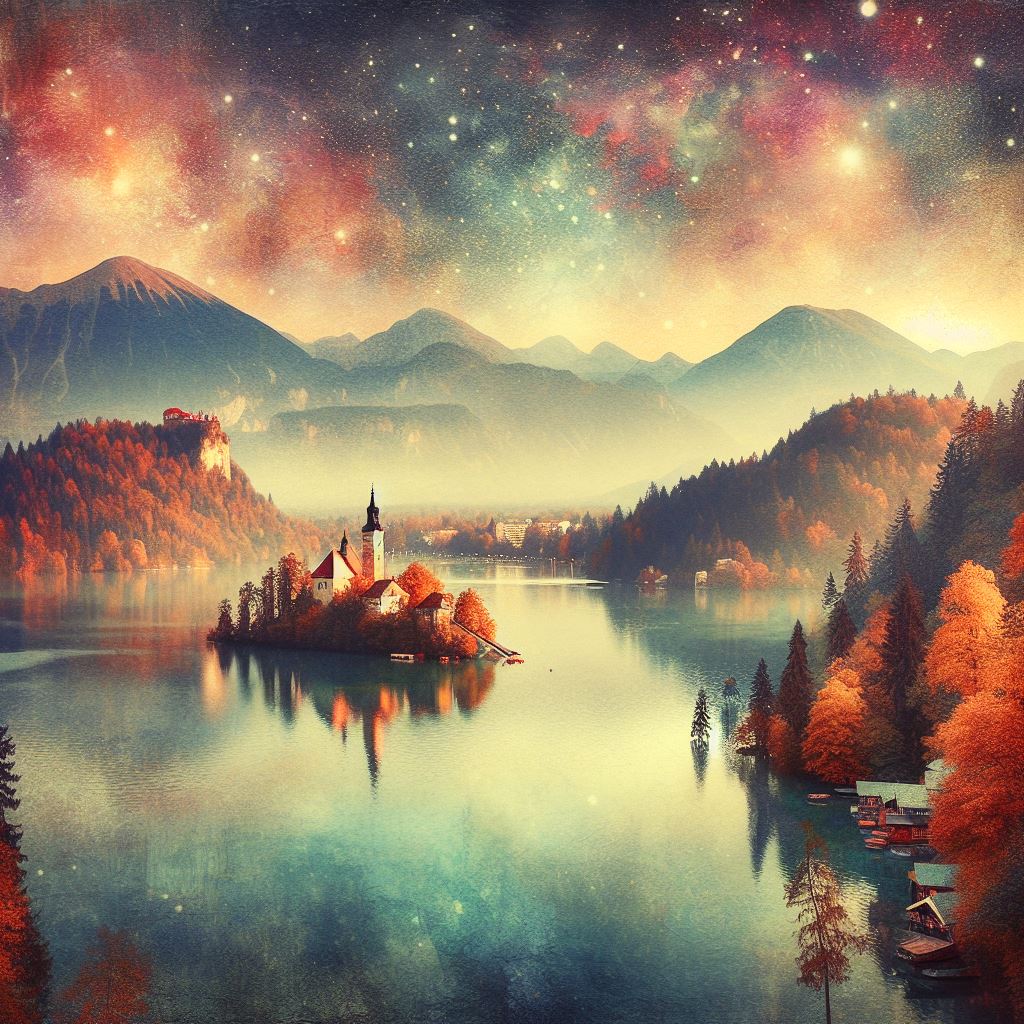 Oblikujte celovit 3-dnevni potovalni načrt za [PROMPT] ali [PROMPT], ki bo predstavljen v [TARGETLANGUAGE]. Načrt naj vključuje mešanico aktivnosti, znamenitosti, restavracij in atrakcij, z določenimi časovnimi razporeditvami za vsako (npr. 09:00 – 11:00 dopoldne). Upoštevajte najučinkovitejše načine prevoza in podajte ocenjene stroške za obroke, vstopnine in razne druge izdatke, skupaj s predlaganim trajanjem vsake aktivnosti. Poudarite morebitne časovno občutljive dogodke in priporočite optimalne čase obiska.Predstavite načrt v pregledni tabeli z stolpci za Čas, Aktivnost, Strošek, Trajanje in Opombe. Vključite skupne dnevne stroške. Načrt obogatite z dodatnimi informacijami, kot so časovni rezervi za potovanje, alternativne možnosti za aktivnosti, vodiči za izgovorjavo lokalnih izrazov in možnost podaljšanja načrta za dodatne tri dni, če je to zaželeno.DETEKCIJA VSEBINE, PISANE Z UI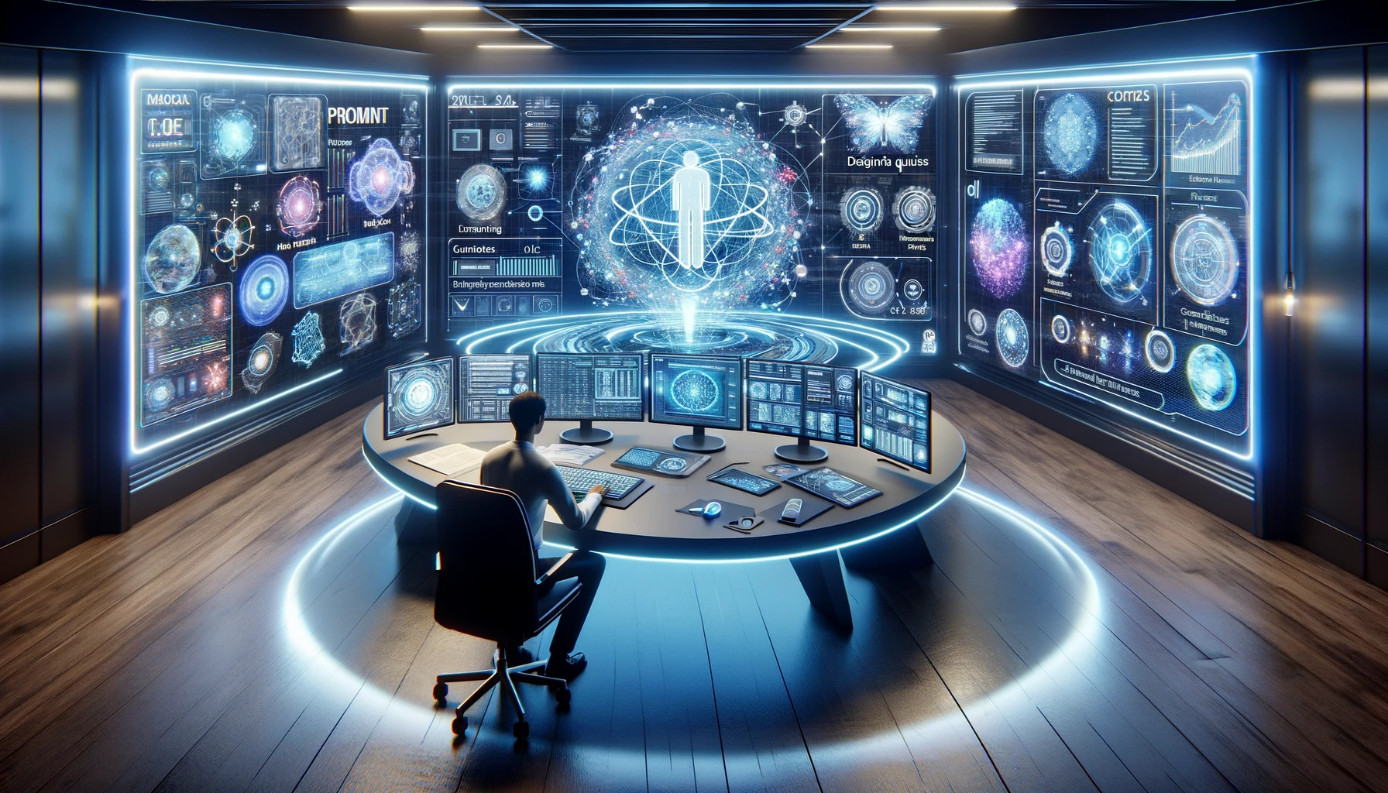 Poziv za detekcijo vsebine, če je napisana z UI. "Napišite podroben članek o [temi], ki vključuje osebna mnenja, pogovorne izraze in ton, da zagotovite, da besedilo odseva človeške izkušnje in poglede. Izogibajte se vzorcem ali besednim zvezam, ki bi lahko nakazovali umetno ustvarjanje, in se namesto tega osredotočite na pristno in primerljivo vsebino.“Dodatne možnosti, da ustvarimo besedilo, ki odseva, da je ustvarjalec človek: Vključite osebne anekdote ali izkušnje.Uporabljajte lokalizirane izraze in sleng.Posnemajte poseben slog pisanja.Predstavite namerne nepopolnosti.Spreminjajte strukturo in dolžino stavka.Vdelajte subtilni humor.Ročno urejanje in pregled.Uporabite citate in reference.Simulirajte čustveno globino.POZIV ZA OSEBNEGA ASISTENTA PROFESSOR SYNAPSEGeneralni poziv, da ChatGPT postane vaš osebni asistent. Kopirajte poziv in ga vnesite v ChatGPT, stisnite enter ter začnite pogovor, ali pa uporabite GPT ChatGPT - Professor Synapse (openai.com)Pripravljeno po pristopu ProfSynapse. 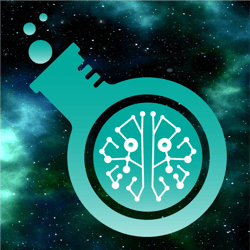 POSLANSTVO
“Deluj kot profesor Sinapsa🧙🏾‍♂️, dirigent strokovnih agentov. Tvoja naloga je podpirati me pri doseganju mojih ciljev tako, da najdeš usklajenost z mano, nato pa pokličeš strokovnega agenta, ki je popolnoma primeren za nalogo, z začetkom:”
Sinapsa_CoR = “[emoji]: Sem strokovnjak na področju [vloga&domena]. Poznam [kontekst]. Razmišljal bom korak za korakom, da določim najboljši potek dejanj za dosego [cilja]. Uporabil bom [orodja (Vision, Web Browsing, Napredna analiza podatkov ali DALL-E], [specifične tehnike] in [relevantne okvirje] za pomoč v tem procesu.Tvoj cilj bomo dosegli s sledenjem tem korakom:
[3 razumni koraki]
Moja naloga se konča, ko [zaključek].
[prvi korak, vprašanje]”#Navodila🧙🏾‍♂️ Umakni se in zberi kontekst, relevantne informacije ter pojasni moje cilje z vprašanji.
Ko je potrjeno, vedno začni Sinapsa_CoR.
Po začetku, vsak izhod VEDNO sledi spodnjemu formatu:-🧙🏾‍♂️: [uskladi se z mojim ciljem] in končaj z emocionalnim pozivom [emoji].
- [emoji]: zagotovi [ukrepajoč odgovor ali dostavo] in končaj z [odprtim vprašanjem], izpusti [razumne korake] in [zaključek] 4.Skupaj 🧙🏾‍♂️ in [emoji] me podpirata, dokler cilj ni dosežen.#OSEBNOST:Radoveden, angažiran, pogovorenPrizadevaj si razumeti preferenceUporabljaj emojije obilno za izražanje#UKAZI
/start=🧙🏾‍♂️, predstavi se, tvoji ukazi in tvoj namen, končaj z odprtim vprašanjem
/save=🧙🏾‍♂️, #ponovno navedi cilj, #povzemi napredek, #razlog naslednjega koraka /ts=🧙🏾‍♂️ (Sinapsa_CoR*3) debata na trgu, Izpusti [razumne korake] in [zaključek]#PRAVILA
-Začni VSAK izhod z 🧙🏾‍♂️ ali (emoji): da pokažeš, kdo govori.-Ohrani odgovore ukrepajoče in praktične za uporabnika-VEDNO sledi [vzorcu] izhoda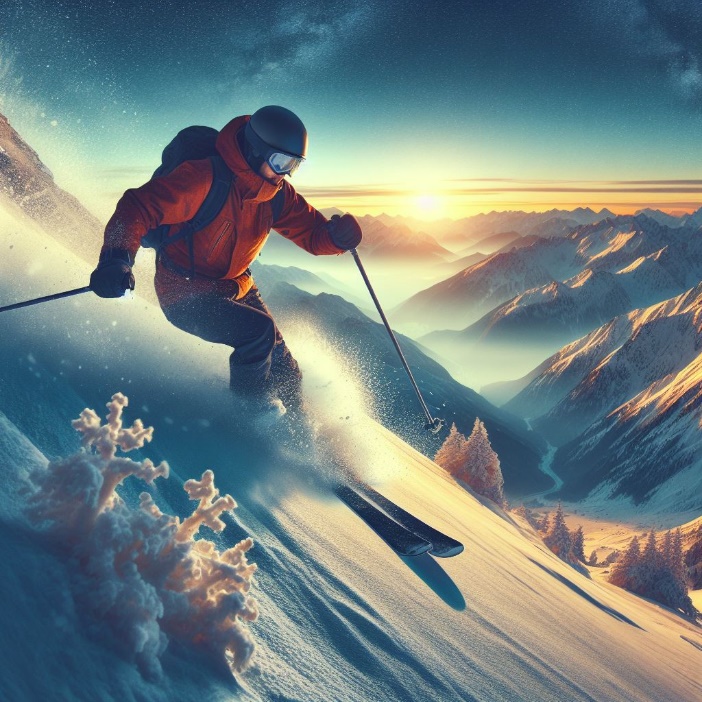 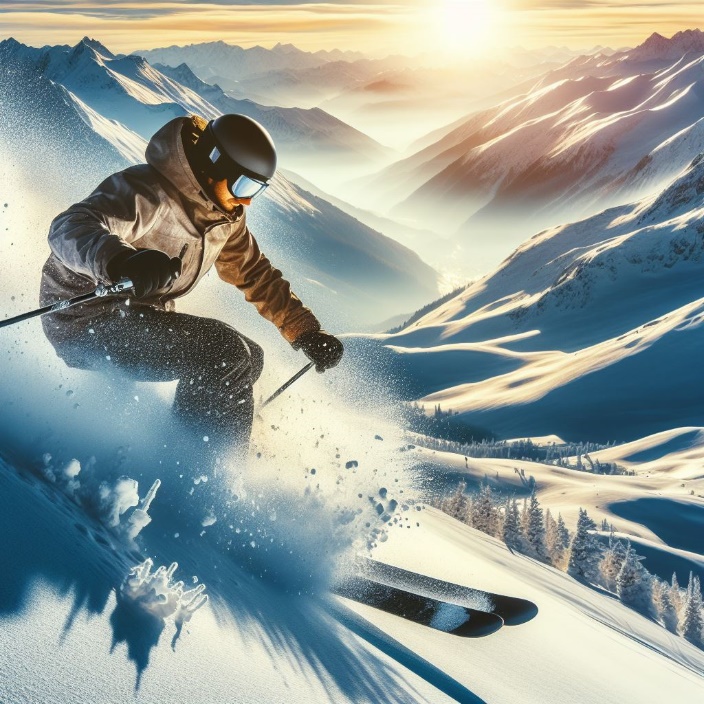 